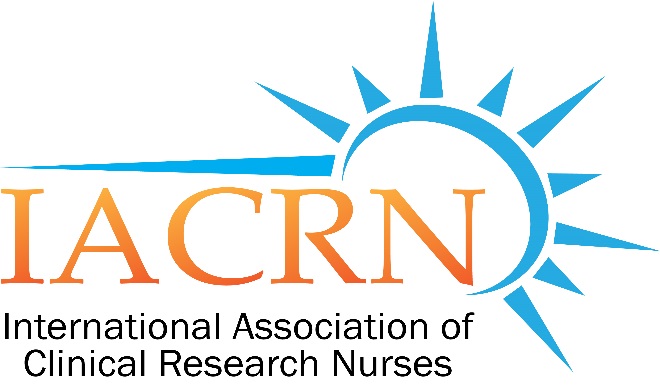 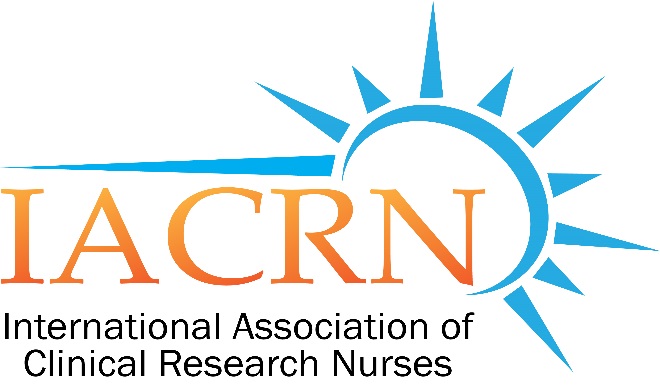 November 7th 2019Boston-New England Chapter of IACRN Fall MeetingClinical Research Nurses Advancing Science Through Scholarly Work​Thursday, November 7th5:30 PM to 7:00 PMDana-Farber Cancer Institute Yawkey Center Rm 1215/1216450 Brookline Ave, Boston MARSVP viaNEW CHAPTER WEBPAGE:https://bostoniacrn.wixsite.com/bostoniacrn